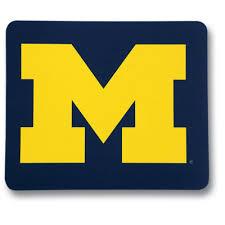 MARION WILDCAT BASKETBALL CAMP 2024DATES:		Monday, May 13 – Wednesday, May 15GRADES: 		Current (1st  – 6th Graders)TIMES:	 	5:00pm - 7:00pm DailyCOST:		$40 (Cash or Check) Make checks payable MHS BasketballCamp registrations can be brought to camp on the first day. A waiver also needs to be completed for each student the first day of camp.LOCATION:	Marion High School, Wilson Gym/HEC Campers Name _______________________________________________________________________Current Grade/School (2023-2024) _______________________________________________________Parent Name/Phone # __________________________________________________________________T-Shirt size (Please Circle)	Youth Small		Youth Medium		Youth Large	Adult Small		Adult Medium		Adult Large		Adult X-Large	Any questions please contact:Head Coach:      Gus Gillespie  (270) 703-3020      ggillespie@marionunit2.orgAssistant Coach:    Trebor Hill  (618) 364-2331    trhill@marionunit2.org